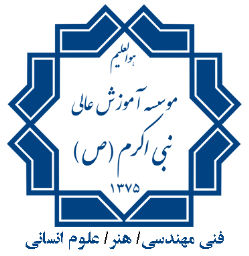 فرم پیشنهاد موضوع پروژه تخصصی کارشناسیگروه مهندسی مکانیکعنوان پروژه: _____________________________________________________________نام پیشنهاد دهنده: __________________________________________________________شرح مختصری از پروژه و کاربرد آن: ________________________________________________________________________________________________________________________________________________________________________________________________________________________________________________________________________________________________________________________________________________________________________________________________________________________________________________تعداد دانشجو:	_____         مدت تقریبی انجام پروژه: _________		مخارج تخمینی: _________نام و نام خانوادگی دانشجویان انتخاب کننده پروژه:________________________________________________________________________دروس پیشنیاز: _____________________________________________________________استاد راهنمای پروژه: ____________________امضاء استاد پروژه             مورخ    /    /استاد ممتحن پروژه: ____________________در جلسه مورخ	   /    /       شورای اجرایی مطرح و به تصویب    رسید /  نرسید.  امضاء مدیر گروه              مورخ    /    /